JELOVNIK TRAVANJ 2018.
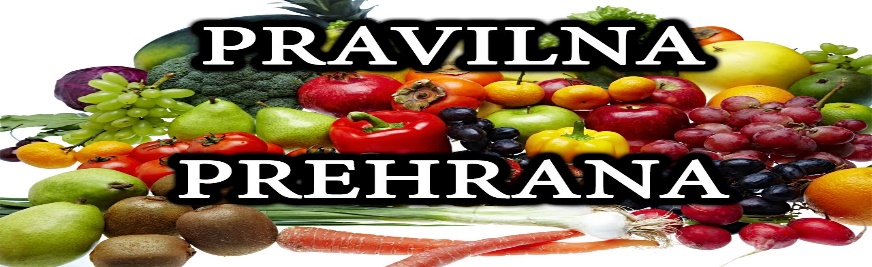 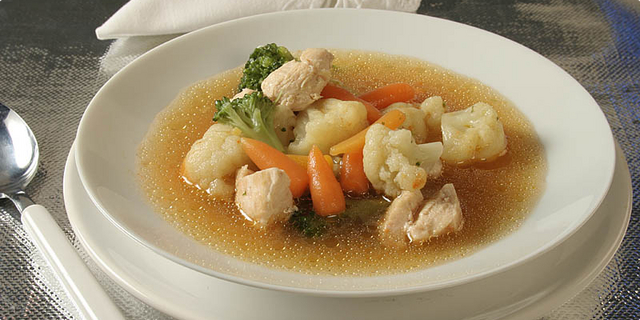 9.4.2018.Štrudla s jabukama ili sirom, čaj10.4.2018.Eingemachtec (piletina, grašak, mrkva, luk, noklice)11.4.2018.Zdravi sendvič (integralni kruh, šunka, sir, zelena salata)12.4.2018.Krumpir gulaš, kinder pingui13.4.2018.Pohani oslić, krumpir s keljom na lešo16.4.2018.Zlevanka, jogurt17.4.2018.Pečene pileće boce s mlincima, cikla18.4.2018.Rižoto s porilukom i piletinom, kiseli krastavac19.4.2018.Mesne okruglice s pire krumpirom20.4.2018.Pecivo sa sirnim namazom, čaj23.4.2018.Kruh, hrenovka, senf, ketchup24.4.2018.Saft od svinjetine i junetine s đuveč-rižom25.4.2018.Salata od tjestenine sa šunkom, sirom, kukuruzom šećercom, vrhnje i majoneza26.4.2018.Krem juha od cvjetače i mrkve s puretinom27.4.2018.Žitarice s mlijekom